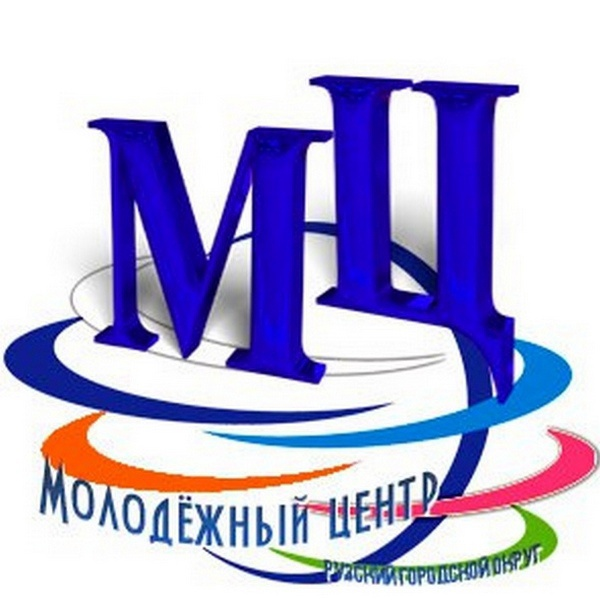 Подростковый клубОбщение, досуг, игры, мероприятия, самореализация, чай.Мы ждем тебя:Вторник: 15.00-18.30Среда: 15.00-18.30Специалист по работе с молодежью Илларионова Наталья Николаевна8-929-654-89-05Среда 18.00Консультации, встречи, общение для родителей. 